Instructies veiligheidsdossier
Nadat je je evenement hebt doorgegeven via het evenementenloket van je gemeente, maakt de dienst noodplanning een risicoanalyse op. Afhankelijk van het resultaat van deze analyse zal je bijkomende plannen of documenten moeten maken. Zo kan de dienst noodplanning bijvoorbeeld vragen om een veiligheidsdossier in te vullen. Dit dossier vat alle info samen die belangrijk is voor de hulpdiensten en jezelf als organisator, een beschrijving van de voornaamste risico’s en een beschrijving van de aanpak van incidenten.Hoe vul je dit document goed in?Vervang tekst in cursief in het veiligheidsdossier door de gegevens van je evenement. Wat overbodig is, mag je verwijderen. Zijn er bijvoorbeeld geen tenten op je evenement, mag je alle verwijzingen naar tenten in dit document verwijderen. Dit verhoogt de leesbaarheid van het document. Vanzelfsprekend mag je ook toevoegen wat voor jou nuttig lijkt in dit document!De meeste hoofdstukken spreken voor zichzelf, hieronder vind je nog wat extra toelichting.Nog vragen over deze fiche? Stuur een bericht naar noodplanning@regioneteland.be en wij helpen je graag verder!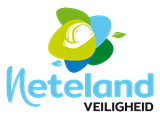 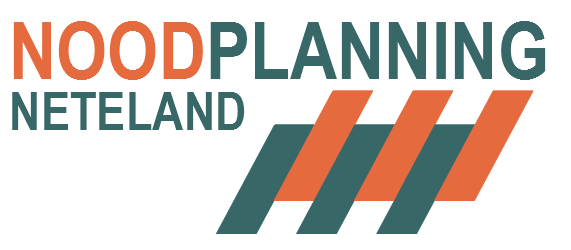 <NAAM EVENEMENT>Gemeente + datumBeschrijving van het evenementLocatieIndeling en inrichting(verwijzing naar inplantingsplan)Beschrijf de locatie: is het een vaste of tijdelijke infrastructuurwelke onderdelen worden opgebouwd?Tenten (hoeveel, hoe groot, welke types)Podia (hoeveel, hoe groot, …)InkomZijn er niveauverschillen, doorgangen tussen zones, afgesloten ruimtes (backstage, VIP,…)VoorzieningenWelke voorzieningen zijn er voor bezoekers?InfostandsVestiaireFoodtrucksToiletten (hoeveel?)VerkoopstandjesBonnetjesverkoopParkingWelke voorzieningen zijn er voor de productie?Stromend waterAansluiting op elektriciteitsnetAansluiting op generatorenInternet / vast / draadloosOmgevingVerkeersplan (zie ook XX mobiliteit)CrewcateringOmgeving (woonwijken, bereikbaarheid)Staat van het terrein (ondergrond, aanpassingen)ProductieLichtplan (noodverlichting)Geluidsplan (vergunningen)Watervoorziening, afvoer,…Afvalverwerking/opkuis/schoonmaakCrewcateringPersvoorlichtingVeiligheidsvoorzieningenSecurityAantal veiligheidsagentenAantal crew (crowd support)Erkenning securityfirma, vergunningSecurityplan (plaatsen inzet veiligheidsagenten/crew/…)Taken en opdrachtenTicketcontroleFouilleringenAccreditatie (soorten en voorbeelden)Personeel/organisator/leidinggevendenSecurity/interne bewakingsdienstMedewerkers allerhandeGewone bezoekers/vipHulp- en veiligheidsdienstenPersInzet personeelInterne medewerkers (food/drinks/merch/…)NachtwakerStewards/crew/crowd support/staff/…VeiligheidscoördinatorCommandopost (CP-EVENT)Permanent bemand?Samenstelling (organisatie, security, politie, EHBO,…)Voorzieningen (tel/video/wifi/…)Medische inzetHulppost, bemanningZiekenwagen/MUGPRIMAProgrammaOpbouwWanneer start opbouw? Wie wanneer aanwezig? Verschillende aannemers? Afsluiten werfzone? Toezicht? Veiligheidscoördinator?DagprogrammaNoteer per dag gedetailleerd programma, met inschatting van het aantal toeschouwers, doelgroep, beperkende factoren. ( crowd management)AfbraakWanneer start opbouw? Wie wanneer aanwezig? Verschillende aannemers? Afsluiten werfzone? Toezicht? Veiligheidscoördinator?PubliekDoelgroepVoor wie is het evenement bestemd? Wijkt dit af van de standaardpopulatie? Worden er groepen mensen verwacht die speciale aandacht vereisen (kinderen, minder mobiele personen, minder zelfredzame personen, personen met een handicap, groepen die uit zijn op geweld,…)CapaciteitMaak een inschatting van het aantal aanwezigen, waarbij het onderscheid gemaakt wordt tussen deelnemers, publiek, artiesten, crew, …Is er een groot verloop van het aantal aanwezigen (zoals bij een markt) of is nagenoeg iedereen van begin tot einde aanwezig (zoals bij een sportwedstrijd)? Probeer een inschatting te maken van de in- en uitstroom van mensen op cruciale tijdstippen.Welke factoren beperken de capaciteit (oppervlakte terrein, mobiliteit, nooduitgangen en evacuatiewegen,…).Hoe wordt de capaciteit opgevolgd? Kaartverkoop/polsbandjes/tellers/camerabewaking/visuele inschatting/…Crowd controlWelke organisatorische maatregelen zijn er om de mensenmassa te beheersen?-gebruik van signalisatie (lichtkranten, PA installatie, …)-gebruik van barriers-gebruik van camera’s-gebruik van antislipmatten-gebruik van bewegwijzering en infoborden-opdeling van zones, way-in en way-out-…RisiscoanalyseInterne risico’sBeschrijf de interne risico’s, geef aan wat de waarschijnlijkheid is en wat de gevolgen kunnen zijn en geef aan welke acties ondernomen worden om dit risico’ te minimaliseren. Onderstaande zijn enkele voorbeelden.BrandGezien de droogte is er brandgevaar als gevolg van weggegooide sigarettenpeuken. Het gras op het domein is zeer droog en dor, het is zeer waarschijnlijk dat er kleine brandjes zullen ontstaan.Acties: inrichten van rokerszones, extra briefing voor crew en security, extra brandbestrijdingsmiddelenStroompanneUitval van de elektriciteit is weinig waarschijnlijk.Acties: reserve generator, autonome veiligheidsverlichtingOvermatig drank- druggebruikOnrust in het publiek (weersomstandigheden, organisatorische problemen, drukte,…)Ordeverstoring (vechtpartijen,…)Instorting (omwaaien heras, instorting tent of podium, …)Gasontploffing (eetkramen)Massabewegingen in publiek, overcrowding…Externe risico’sBeschrijf de extrene risico’s, geef aan wat de waarschijnlijkheid is en wat de gevolgen kunnen zijn en geef aan welke acties ondernomen worden om dit risico’ te minimaliseren. Onderstaande zijn enkele voorbeelden.WeersomstandighedenEr wordt stormweer voorspeld. De windbelasting van de tenten is:	-main stage: xxx km/u	-boiler tent: xxx km/u	-…Acties: de meteo wordt voortdurend opgevolgd. Wanneer kritische waarden van windsnelheden worden voorspeld, neemt de organisator contact op met de noodplanningscoördinator, burgemeester en/of brandweer.TerrorismedreigingBereikbaarheidAndere risico’s in de buurtContractuele en financiële risico’sProblemen met vergunningenNegatieve adviezen overhedenVerbroken sponsorcontractenVerbroken artiesten/deelnemers contractenZeer lage opkomst door externe omstandighedenOrganisatorische aspectenWelke ervaring heeft de organisator? Voor de hoeveelste keer wordt dit evenement georganiseerd?Welke verzekeringen zijn er afgesloten? (objectieve aansprakelijkheid brand en ontploffingen, evenementenverzekering, ongevallenverzekering voor voertuigen en personeel, beheerdersaansprakelijkheid,…) Vermeld polis, verzekeringsmaatschappij en contactgegevens.IncidentmanagementWat is een incidentEen incident is een ongewenste, ongecontroleerde en onvoorziene gebeurtenis met risico voor schade aan mensen, milieu, organisatie of omgeving.PrioriteitenZorg steeds eerst voor eigen veiligheid en veiligheid van anderenAlarmeren en informerenControleren/stabiliseren van het incidentBestrijden van het incidentNazorgGlobale aanpakWe onderscheiden verschillende situaties waarbij mogelijk inzet van hulpdiensten vereist is:Bij reguliere werking is er geen coördinatie-orgaan. Wanneer er zich een incident voordoet kan dit lokaal opgelost worden door de aanwezigheid van medische hulpverleners, security, crew, brandweerpermanentie, … Wanneer externe diensten (brandweer, medische diensten, politie,…) nodig zijn, worden deze verwittigd via NC112. In projectwerking is er een bemande CP-EVENT op het terrein. Afhankelijk van de situatie of het type evenement zullen één of meerdere disciplines hier aanwezig zijn. De aanpak van het incident (coördinatie) wordt vanuit de CP-EVENT aangestuurd. Kleine incidenten worden monodisciplinair opgelost (verkeersregeling, verzorging bezoekers, kleine brand in periferie, ordehandhaving,…).Tijdens crisiswerking is er afstemming nodig tussen de verschillende disciplines. Als er een CP-EVENT is geïnstalleerd, zal dit hier gebeuren. In het andere geval gebeurt dit tijdens het motorkapoverleg (MKO). De organisator voorziet vertegenwoordiging in dit overleg-orgaan. Mogelijke scenario’s zijn een klein brandje op het evenement, gasgeur, reanimatie tussen het publiek, verkeersopstropping bij uitstroom,… Voorbeelden van drempels om naar crisiswerking over te gaan:D1 inzet binnen evenementperimeter van meer dan 30 min.D2 overschrijden capaciteit van de hulppost (voedselintox, hitte,…)D3 ordedienst moet bijgestuurd worden of is niet toereikendMeteo: voorspelde windstoten(pas en vul deze aan naargelang de situatie voor dit evenement)Noodplan: bij activatie van het noodplan, wordt de CP-EVENT omgezet naar een CP-OPS, volgens de regelgeving van het KB noodplanning. Voorbeelden van drempels om op te schalen naar een operationele coördinatie (activatie noodplan):3 of meer overlegmomenten nodigMultidisciplinair(e) aanpak en overleg noodzakelijkDrempel uit een monodisciplinair plan overschreden(pas en vul deze aan naargelang de situatie voor dit evenement)AlarmeringBeschrijf hoe de medewerkers en hulpdiensten op de hoogte worden gebracht van een incident. Zorg dat medewerker met een korte (alarm-)boodschap weten wat ze moeten doen. Dit voorkomt dat je een hele uitleg via de radiokanalen moet sturen.Bedenk hoe je je bezoekers, deelnemers, publiek,… gaat informeren. Zorg voor korte duidelijke boodschappen met een handelingsperspectief (wat moet ik doen?). Bedenk op voorhand welke strategie je hier gaat hanteren.Zorg voor een procedure voor ontvangst van de hulpdiensten: een medewerker die op de hoogte is van de situatie begeeft zich naar de afgesproken locatie om de hulpdiensten op te wachten. Deze medewerker is herkenbaar, staat in contact met de rest van de organistoren en is in het bezit van afgedrukte plannetjes voor de hulpdiensten.ProceduresWerk verschillende procedures uit voor type incidenten die kunnen voorkomen. Denk hierbij aan een duidelijke taakverdeling (informeren bezoekers, crowd management, openen nooduitgangen, opvang bezoekers en verwanten,…)Evacuatie (om welke reden dan ook)BrandVechtpartijZware regen/hagelStorm, windstoten, …HitteHet is belangrijk dat alle medewerkers op de hoogte zijn van alle procedures en mogelijke acties die van hun verwacht worden bij een incident. Plan daarom briefingmomenten in om je medewerkers te informeren. Beschrijf ook in dit dossier hoe je iedereen op de hoogte brengt van de noodprocedures.8.Bijlagen-inplantingsplan-intern reglement-…BESCHRIJVINGGeef een bondige samenvatting van het evenement met locatie, verloop en belangrijkste contacten.PROGRAMMAVerduidelijk het inplantingsplan en geef aan welke voorzieningen er op het terrein zijn.Beschrijf ook de omgeving (toegangswegen, andere gebouwen of risico’s in de buurt, afstand tot openbaar vervoer,…)PROGRAMMADraaiboek van het evenement: wat gebeurt er wanneer?Welk zijn de drukste momenten?PUBLIEKWelk is je doelpubliek?Beschrijf de capaciteitsberekening.Crowd control (maatregelen en opvolging)RISICOANALYSEMaak een oplijsting van de risico’s en beschrijf de maatregelen die genomen worden om deze tot een minimum te beperken.ORGANISATORISCHE ASPECTENWat is voor jou als organisator nog belangrijk om op te nemen in dit plan?INCIDENTMANAGEMENTBeschrijving van de aanpak van incidentenActiefiches voor verschillende types incidentenWAT(beschrijf je evenement)(beschrijf je evenement)WAAR(naam en adres van de locatie + beknopte beschrijving van de locatie)(naam en adres van de locatie + beknopte beschrijving van de locatie)PROGRAMMADAG 1Start-uur, verloop van de dag, eind-uur, verwacht aantal bezoekers,…PROGRAMMADAG 2Start-uur, verloop van de dag, eind-uur, verwacht aantal bezoekers,…PROGRAMMA……CONTACTPERSOONNaam en contactgegevens (telefoon/e-mail) organisatorGegevens organisatie (ondernemingsnummer, maatschappelijke zetel, contactnummer,…Naam en contactgegevens (telefoon/e-mail) organisatorGegevens organisatie (ondernemingsnummer, maatschappelijke zetel, contactnummer,…